Feedback- en GO/NO Formulier ter voorbereiding op examen 7Tussenoplevering PIT Verdieping en Verbreding GGZ en GHZ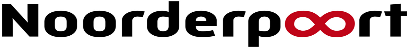 Naam scrumteam:Namen studenten:Periode en datum: GO/NOEvt. herkansing GO/NOO/V/GFeedbackDe inhoudIeder teamlid heeft aan andere casus gekozen voor de individuele voorlichting en de groepsgerichte voorlichtingIn beide voorlichtingsplannen komen de stappen van voorbereiding terug (zie bijlage)Beschrijving van het kennis- en taalniveau en de huidige situatie van de zorgvragers en/of naastbetrokkenenVoorlichtingsvraag van de zorgvrager en/of naastbetrokkeneDoel van de voorlichting SMART geformuleerdKeuze voor voorlichtingsmaterialen, hulpmiddelen of instructiematerialen die aansluiten bij de voorlichting advies of instructieEvaluatievragen t.a.v. proces en productPlan van aanpak is werkbaar